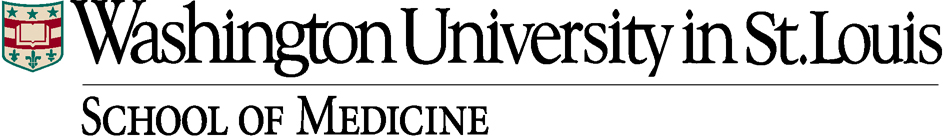 M19-507 Applied Research Independent Study: Approval FormMaster of Population Health SciencesThis form is to be completed by the student. Please send your completed form to Dr. Yikyung Park (yikyungpark@wustl.edu), who is the contact person designated to assign the coursemaster for each student.Coursemaster Name:_____________________________ Student Signature                                              Date Mentor Signature                                               Date Coursemaster Signature                                   Date Student should identify a research mentor and consult with the mentor to determine objectives, activities, and products associated with the Independent Study.Student should identify a research mentor and consult with the mentor to determine objectives, activities, and products associated with the Independent Study.Name:E-mail:Mentor should supervise the student as he/she plans and executes the Independent Study project and provide advice and consultation to the student; assist the student in defining objectives, activities, and products associated with the student’s Independent Study; and communicate frequently with the student and coursemaster regarding Independent Study progress.Mentor should supervise the student as he/she plans and executes the Independent Study project and provide advice and consultation to the student; assist the student in defining objectives, activities, and products associated with the student’s Independent Study; and communicate frequently with the student and coursemaster regarding Independent Study progress.Mentor should supervise the student as he/she plans and executes the Independent Study project and provide advice and consultation to the student; assist the student in defining objectives, activities, and products associated with the student’s Independent Study; and communicate frequently with the student and coursemaster regarding Independent Study progress.Name:Department: E-mail:Goal of the Independent Study (Learning objectives): Project Title:Project Objectives:  Description of Project:Activities Planned: Products of the Independent Study:Timeline (Project milestone/specific activities)Expected Date